МИНИСТЕРСТВО ОБРАЗОВАНИЯ И НАУКИ РОССИЙСКОЙ ФЕДЕРАЦИИФедеральное государственное бюджетное образовательное учреждение высшего образования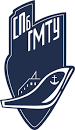 «Санкт-Петербургский государственный 
морской технический университет»
(СПбГМТУ) Факультет естественнонаучного и гуманитарного образованияНаправление подготовки 40.03.01 «Юриспруденция»Кафедра гражданского и предпринимательского праваКурсовая работа
По дисциплине «Гражданское право»Тема: “Акционерное общество как организационно-правовая форма юридического лица”Студенки 2 курса 7263 группы
 очного отделения
Петровой Анны АндреевныРаботу проверил:
доцент
Чекмарев Николай ИвановичОценка « ____________________ » ___________ « ___ » ________ 2020 г. Санкт-Петербург
       2020Введение Акционерные общества в различных вариациях присутствуют во многих странах. Особенности их регулирования устанавливаются национальным законодательством. Например, во Франции существуют акционерные товарищества, обращающиеся и не обращающиеся к публичной подписке на выпускаемые ими акции. В США также отсутствует термин “акционерное общество”, поскольку используется термин “корпорация”. Деятельность данных корпораций регламентируется законами штатов.В Российской Федерации акционерное общество - одна из наиболее распространенных форм организации юридического лица на сегодняшний день. Крупнейшие компании, как, например, ПАО “Сбербанк”, ПАО “НК “Роснефть”, АО “ПочтаБанк”, существуют в организационно-правовой форме акционерного общества (публичного акционерного общества). Одним из главных преимуществ данной организационно-правовой формы является возможность мобилизовать финансовые средства большого числа экономических агентов, в том числе иностранных. Более того, упрощенное оформление участия, то есть, путем покупки акций, а также его передача, допустимы только в данном виде хозяйствующих субъектов.Согласно отчету Федеральной налоговой службы только за апрель 2020 года было зарегистрировано 68 акционерных обществ на территории России. С учетом данных за апрель 2019 года, а также сложной экономической ситуации в стране, прослеживается динамика увеличения количества как АО, так и ПАО.Различные нормативно-правовые акты регламентируют деятельность акционерных обществ в России. Основными, безусловно, являются Гражданский кодекс Российской Федерации и ФЗ-208 “Об акционерных обществах”.Вышеуказанное в совокупности предопределили актуальность и выбор темы курсовой работы по дисциплине “Гражданское право”.Предмет исследования - нормативно-правовые акты, регламентирующие деятельность акционерного общества. Объект исследования - совокупность общественных отношений, обусловленных содержанием понятия акционерное общество в рамках гражданского законодательства.Цель - осуществить анализ акционерного общества как одной из организационно-правовых форм юридического лица, учреждаемого в Российской Федерации. Задачи:  Осуществить анализ действующего законодательства, регламентирующего деятельность акционерного общества как организационно-правовой формы юридического лица;Провести анализ судебной практики по данной проблеме;Изучить мнения экспертов по данному вопросу.В данной работе были использованы методы анализа теоретической базы, классификации, аналогии, анализа, обобщения и сравнения.Глава 1. Акционерное общество как разновидность юридического лица. Особенности акционерного обществаОбщая характеристика акционерного обществаПонятие акционерного общества содержится в ГК РФ и ФЗ “Об акционерных обществах”. Акционерным обществом, согласно статье 96 ГК РФ, признается хозяйственное общество, уставный капитал которого разделен на определенное число акций; участники акционерного общества (акционеры) не отвечают по его обязательствам и несут риск убытков, связанных с деятельностью общества, в пределах стоимости принадлежащих им акций. Акционерным обществом, согласно 208-ФЗ, признается коммерческая организация, уставный капитал которой разделен на определенное число акций, удостоверяющих обязательственные права участников общества (акционеров) по отношению к обществу.Соответственно, отличительным признаком АО является разделение его уставного капитала на определенное число акций. Термин «акция» имеет несколько значений. Во-первых, акция — это часть уставного капитала акционерного общества (п. 1 ст. 96 и п. 1 ст. 99 ГК, а также п. 1 ст. 25 Закона об акционерных обществах). Во-вторых, под акцией понимается ценная бумага, выпускаемая в бездокументарной форме (п. 2 ст. 142 и ст. 149 ГК). Выделим основные характеристики, которые присущи всем акциями. Во-первых, это именная ценная бумага, во-вторых, бездокументарная, в-третьих, эмиссионная, в-четвертых, она закрепляет совокупность имущественных и неимущественных прав. Под эмиссионностью понимается размещение акций выпусками, внутри которых каждая акция имеет равный объем и сроки осуществления закрепленных ею прав. А.Е. Суханов отмечает, что “акционерные общества исторически возникли и развивались как правовая форма крупной предпринимательской деятельности, основанной на привлечении инвестиций неограниченного круга лиц”. В связи с закрытостью реестров акционеров довольно сложно определить, какому акционеру какое количество акций и в каком размер принадлежит. Данной информацией владеет только само общество, а также организации, обладающие определенной компетенцией и обязанностями в данной сфере, например, по ведению реестра акционеров. Тем не менее, на основе данных из публичных источников в качестве примера можно сказать, что до 2020 года больше 50% акций ПАО “Сбербанк” принадлежало государству. Остальные более 8300 находились в собственности физических и юридических лиц, в том числе нерезидентов РФ.Важными признаками акционерного общества как юридического лица являются (в соответствии со статьей 48 ГК РФ): наличие в собственности обособленного имущества, учитываемого на его самостоятельном балансе, во-вторых, возможность от своего имени приобретать и осуществлять имущественные и личные неимущественные права, нести обязанности, в-третьих, быть истцом и ответчиком в суде. Тем не менее, до оплаты 50 процентов акций общества, распределенных среди его учредителей, общество не вправе совершать сделки, не связанные с учреждением общества. Например, поскольку учредителями АО “ЭКС” (ИНН 7805488320, ОГРН 1097847086215)  были внесены суммы в уставной капитал в полном объеме, предприятие осуществляет деятельность и имеет довольно неплохую репутацию согласно данным “НРК р.о.с.т”  .В соответствии со статьей 3 Федерального закона от 26.12.1995 N 208-ФЗ "Об акционерных обществах" общество несет ответственность по своим обязательствам всем принадлежащим ему имуществом, но оно не отвечает по обязательствам своих акционеров. Тем не менее, в случае несостоятельности (банкротства) общества, наоборот, на акционеров или других лиц, которые имеют право давать обязательные для общества указания либо иным образом имеют возможность определять его действия, может быть возложена субсидиарная ответственность по его обязательствам. Это возможно в случаях, если лицо злоупотребляло правом, в том числе своими полномочиями, либо действовало вопреки закону. Напрмер, по делу ОАО ИАБ “Диг-Банк” были признаны контролирующими лицами члены совета директоров и, как следствие, привлечены к субсидиарной ответственности. Аналогичная ситуация произошла с ОАО “Удмутинвестстройбанк”, где к субсидиарной ответственности были привлечены члены правления ОАО. Государство и его органы не несут ответственности по обязательствам общества, равно как и общество не отвечает по обязательствам государства и его органов. Еще одним обязательным признаком, имеющим различительную функцию и признанным ГК РФ как один из способов индивидуализации предприятия -  фирменное наименование. Общество должно иметь полное и вправе иметь сокращенное наименование на русском языке. Это отражается в его учредительных документах. Не запрещено иметь полное и (или) сокращенное фирменное наименование на языках народов Российской Федерации и (или) иностранных языках, но обязательно указание на организационно-правовую форму. Соответственно, наименование должно содержать слова “акционерное общество” либо аббревиатуру "АО". Полное фирменное наименование публичного общества на русском языке должно содержать указание на то, что общество является публичным, то есть либо “публичное акционерное общество”, либо аббревиатуру "ПАО". Место нахождения общества определяется местом его государственной регистрации. За примерами обратимся в Единый государственный реестр юридических лиц. Согласно данному ресурсу существовало ОАО “ОАО”, местом нахождения которого являлся город Санкт-Петербург, Петергофское шоссе, дом 1, корпус 1, литера Д, почтовый индекс 198330. В выписке содержатся сведения о полном и сокращенном наименовании. Соответственно, полное наименование - Открытое акционерное общество “ОАО”, а сокращенное наименование - ОАО “ОАО”. В случае перерегистрации лица у регистрирующих органов могут возникнуть вопросы относительно факта нахождения постоянно действующего органа. Как, например, это произошло с АО частное “Ялита”. Общество хотело сменить место регистрации с города Ялты на город Запорожье. Судом первой инстанции было установлено, что постоянно действующий исполнительный орган - закрытое акционерное общество с иностранными инвестициями «Ялита», а работники общества, производственные мощности, недвижимое имущество остались на территории Республики Крым. Более того, вся хозяйственная деятельность предприятия продолжала вестись на территории республики, в Запарожье не находилось ни одного сотрудника.Соответственно, был установлен факт нахождения на территории Республики Крым постоянно действующего исполнительного органа ЧАО «Ялита», в связи с чем в перерегистрации обществу было отказано. Таким образом, под акционерным обществом понимается хозяйственное общество, уставный капитал которого разделен на определенное число акций; участники акционерного общества (акционеры) не отвечают по его обязательствам и несут риск убытков, связанных с деятельностью общества, в пределах стоимости принадлежащих им акций, за некоторым исключением (например, в случае банкротства АО). Всю основную информацию об АО, в том числе об учредителях, фирменном наименовании, уставном капитале, можно найти в листе записи ЕГРЮЛ. На сегодняшний момент акционерное общество - это один из наиболее распространенных видов юридических лиц.1.2. Виды акционерных обществ. Особенности публичных акционерных обществЕ.А. Суханов отмечает, что “классическая модель акционерного общества представляет собой модель, в которой акции могут размешаться и обращаться на организованном финансовом рынке (на фондовых биржах)”. Это позволяет практически мгновенно перемещать капитал из одной сферы предпринимательства в другую в соответствии со складывающейся экономической конъюнктурой. Параллельно ей существует и другая модель акционерного общества, которая не содержит таких возможностей, поскольку акции общества размещаются среди заранее известных лиц и имеют лишь ограниченное обращение (вне фондовых бирж). Классические акционерные общества обычно именуются публичными, или открытыми, а общества, использующие вторую модель, - непубличными (закрытыми). Это деление акционерных обшеств отражено и в ГК РФ, и в ФЗ “Об акционерных обществах”. В соответствии с п. 1 и 2 ст. 66.3 ГК публичным признается акционерное общество, которое вправе проводить размещение акций и эмиссионных ценных бумаг, конвертируемых в его акции, посредством открытой подписки, а его акции публично обращаются на условиях, установленных законами о ценных бумагах, т.е. на организованных финансовых рынках. Свободное обращение акций публичного общества не допускает введения ограничений на количество акций, которые могут принадлежать одному акционеру, их суммарную номинальную стоимость и максимальное число голосов, предоставляемых акционеру.Необходимо отметить, что публичные и непубличные акционерные общества - разновидности одной и той же организационно-правовой формы юридического лица, а не две самостоятельные. Поэтому процесс преобразования АО в ПАО не является реорганизацией. Поскольку при учреждении акционерного общества все его акции подлежат распределению между учредителями (что предполагает его создание за счет средств учредителей, а не третьих лиц), акционерное общество первоначально может быть создано только как непубличное (п. 3 ст. 99 ГК). В дальнейшем оно вправе изменить свой статус на публичный путем регистрации проспекта акций, подлежащих размещению по открытой подписке, и заключения договора с организатором торговли об их листинге (включении своих акций в список ценных бумаг, допущенных к организованным (биржевым) торгам) (ст. 7.1. п 1). Обязательно внесение в устав и фирменное наименование записи о публичном характере деятельности. Также необходимо известить об этом ФНС, как орган осуществляющий регистрацию юридических лиц. Со дня внесения им соответствующей записи в ЕГРЮЛ акционерное общество приобретает публичный статус (п. 1 ст. 7. 1 Закона об акционерных обществах). Соответственно, отличительной особенностью ПАО является право публично размещать акции и ценные бумаги. Как следствие, предъявляются дополнительные требования, связанные не только с формальными критериями, но и с, во-первых, необходимостью вести свои дела публично, т.е. публиковать отчеты о своей деятельности и раскрывать иную предусмотренную законом информацию (ст. 92 Закона об акционерных обществах). Во-вторых, устанавливается повышенный минимальный размер уставного капитала - не менее 100 тысяч рублей. В-третьих, в обязательном порядке создается наблюдательный совет (п. 3 ст. 97 и п. 4 ст. 65.3 ГК, п. 1 ст. 69 Закона об акционерных обществах).По первому требованию возникает ряд проблем и вопросов, как правило, в контексте привлечения к административной ответственности за его невыполнение. Например, АО “Мосэнергосбыт” оспаривал постановление административного органа о привлечении общества к административной ответственности, предусмотренной частью 2 статьи 15.19 КоАП РФ. Судом было установлено, что в соответствии с пунктом 8.5.3 Положения о раскрытии информации эмитентами эмиссионных ценных бумаг, утвержденного приказом ФСФР России от 04.10.2011 № 11-46/пз-н, акционерное общество обязано опубликовать на странице в сети “Интернет” текст списка аффилированных лиц, составленного на дату окончания отчетного квартала, не ранее даты окончания отчетного квартала и не позднее 2 рабочих дней с даты окончания отчетного квартала, а тексты изменений, произошедших в списке аффилированных лиц, - не позднее 2 рабочих дней с даты внесения соответствующих изменений в этот список. Тем не менее, общество вправе отказаться от публичного статуса путем исключения из своего устава указаний на то, что оно является публичным (ст. 7.2 Закона об акционерных обществах). Со дня государственной регистрации таких изменений общество утрачивает публичный статус.Таким образом, российское законодательство предусматривает существование двух разновидностей акционерного общества: публичное акционерное общество и акционерное общество. Для первого устанавливаются повышенные требования в части размера уставного капитала, появляется обязанность публиковать и раскрывать информацию, предусмотренную законом, например, о наличии аффилированных лиц. Основное же отличие ПАО от АО заключается в том, что публичное общество размещает свои акции и эмиссионные ценные бумаги путем открытой подписки.1.3. Участник и учредитель в акционерном обществеСогласно пунктам 3-5 статьи 9, абзаца 2 пункта 2 статьи 25 ФЗ «Об АО» и пункта 3 статьи 99 ГК РФ, на этапе учреждения акционерного общества участниками такого общества могут стать только его учредители. Соответственно, акции такого акционерного общества распределяются между его учредителями. ПП ВАС РФ №19 в пункте 5 еще раз обращает внимание на ряд положений ГК РФ и ФЗ “Об АО” в части, кто же может быть учредителем АО. Прежде всего, это граждане и юридические лица. Однако органы государственной власти и местного самоуправления не могут выступать от своего имени учредителями общества за исключением случаев, предусмотренных законом. К таким исключениям относятся, например, унитарные предприятия. Если кто-то из учредителей на этапе учреждения акционерного общества не хочет или не может приобрести акции, они распределяются между остальными учредителями данного акционерного общества. Как правило, учредители остаются участниками акционерного общества. Тем не менее, это не является обязательным требованием ГК РФ, поскольку будущая роль учредителя как участника не имеет отношения к учредительной деятельности акционерного общества, ведь «учредитель еще не акционер, это и не будущий акционер, по крайней мере…» .К отношениям, связанным с учреждением АО, можно применять положения ГК РФ о сделках, поскольку, согласно статье 153 ГК РФ, сделками признаются действия граждан и юридических лиц, направленные на установление, изменение или прекращение гражданских прав и обязанностей. Более того, одним из обязательных документов при организации АО является учредительный договор. Таким образом, лицо может стать учредителем АО, во-первых, если его воля на создание данного общества соответствующе выражена и закреплена юридически, например, в учредительных документах, протоколах заседаний. Во-вторых, если лицо приняло на себя обязательства по участию в создании общества. В-третьих, имеется возможность внесения минимального уставного капитала.Итак, учредители акционерного общества, обычно и являются в дальнейшем его участниками, но это условие обязательно только на стадии создания акционерного общества. 1.4. Устав акционерного общества. Учредительный договорУчредительным документом акционерного общества является его устав. Это основной корпоративным документ общества. Требования устава должны исполняться как всеми органами общества, так и акционерами.  Обязательные требования к уставу акционерного общества перечислены в п. 3 ст. 11 Федерального закона “Об акционерных обществах”. Чтобы не заниматься перечислением положений ГК РФ и 208-ФЗ, предлагаю на основе устава АО “Сбербанк Лизинг”, рассмотреть некоторые положения, отражающие основные аспекты, необходимые для закрепления в уставе любого АО. Титульная страница Устава АО “Сбербанк Лизинг” указывает на форму общества (то есть, акционерное общество), а статья 1 содержит полное и сокращенное наименование не только на русском, но и на английском языке. Пункт 1.6 гласит: “Место нахождения Общества: Российская Федерация, Московская область, город Одинцово.” Фирменное наименование, место нахождения общества - обязательные сведения, которые должны быть закреплены в любом уставе.Статья 4 Устава АО “Сбербанк Лизинг” называется “Уставный капитал Общества”. В ней указано, что “уставный капитал Общества определяет минимальный размер имущества, гарантирующий интересы его кредиторов, и составляет 270 000 000 (двести семьдесят миллионов) рублей. Уставный капитал разделен на обыкновенные именные акции в количестве 2 700 (две тысячи семьсот) штук акций номинальной стоимостью 100 000 (сто тысяч) рублей каждая”. Статья 5 полностью посвящена акциям общества: определен порядок размещения, недопустимость конвертации, имеются сведения о дробной и дополнительной акции. То есть, количество, номинальная стоимость, категории (обыкновенные, привилегированные) акций и типы привилегированных акций, размещаемых обществом, а также размер уставного капитала должны быть отражены в уставе в обязательном порядке. Статья 6 закрепляет основные права акционеров. Акционером общества “Сбербанк Лизинг” признается лицо, владеющее акциями общества на основаниях, предусмотренных законодательством Российской Федерации и  уставом. Акционеры, владельцы обыкновенных акций общества, имеют право: участвовать в управлении делами общества; имеют право на получение объявленных дивидендов, а в случае ликвидации общества - право на получение части его имущества, оставшегося после расчетов с кредиторами, или его стоимости; право получать информацию о деятельности общества и знакомиться с его бухгалтерскими книгами и иной документацией в установленном законом и уставом порядке; могут обжаловать решения органов общества, влекущие гражданско-правовые последствия, в случаях и в порядке, которые предусмотрены законом и так далее. Пункты 6.4-6.10 определяют права и некоторые обязанности акционеров при отчуждении акции.Еще одной обязательной составляющей любого устава акционерного общества являются положения, раскрывающие структуру и компетенцию органов управления общества, порядок принятия ими решений, а также порядок подготовки и проведения общего собрания акционеров, в том числе перечень вопросов, решение по которым принимается органами управления общества квалифицированным большинством голосов или единогласно. Регламентации данных положений посвящена большая часть анализируемого нами устава. Это связано с необходимостью отразить все ключевые вопросы по управлению обществом. Например, статья 9 “Органы Общества” закрепляет структуру АО “Сбербанк Лизинг” в общем, когда статья 10-14 раскрывает права и обязанности акционеров, порядок управления, компетенции, порядок подготовки и проведения общего собрания акционеров, в том числе перечень вопросов, решение по которым принимается органами управления общества квалифицированным большинством голосов или единогласно. Например, к компетенции Совета директоров АО “Сбербанк Лизинг” относятся следующие вопросы: определение приоритетных направлений деятельности общества; созыв годового и внеочередного общего собрания акционеров; утверждение повестки дня Общего собрания акционеров; отчуждение (реализация) акций общества, поступивших в распоряжение общества в результате их приобретения или выкупа у акционеров общества.  Если решение об учреждении акционерного общества принимается собранием учредителей (п. 1 ст. 9 Закона об акционерных обществах), то для организации совместной деятельности по созданию общества они должны заключить договор о создании общества (учредительный договор), который не является его учредительным документом. Другие корпоративные документы общества должны соответствовать уставу общества и применяться в части, не противоречащей уставу. Срок действия такого договора законом не определен. Следовательно, если указанный срок не будет установлен самим договором, то он будет действовать до момента полного исполнения обязательств всеми учредителями.  Договор о создании общества заключается в письменной форме. Он определяет весь комплекс действий, которые должны предпринять участники по созданию общества, а также его правовое положение.Таким образом, устав акционерного общества - важнейший учредительный документ, регламентирующий наиболее значимые принципы существования общества. На основе анализа устава АО “Сбербанк Лизинг” мы определили обязательные для любого устава главы, положения, без которых невозможна регистрация устава, а, следовательно, и общества. Учредительный договор не является учредительным документов, однако без его заключения также невозможно существование акционерного общества, поскольку в нем закрепляется порядок действия участников по созданию АО.1.5. Создание, реорганизация, ликвидация акционерного общества Общество считается созданным как юридическое лицо с момента его государственной регистрации в установленном федеральными законами  порядке. Общество создается без ограничения срока, если иное не установлено его уставом. Статья 8 гласит, что общество может быть создано путем учреждения и путем реорганизации существующего юридического лица (слияния, разделения, выделения, преобразования).ПП ВАС РФ №19 в пункте 5 еще раз обращает внимание на ряд положений ГК РФ и ФЗ “Об АО” в части, кто может быть учредителем АО. Прежде всего, это граждане и юридические лица. Однако органы государственной власти и местного самоуправления не могут выступать от своего имени учредителями общества за исключением случаев, предусмотренных законом. К таким исключениям относятся, например, унитарные предприятия.Создание общества путем учреждения осуществляется по решению учредителей (учредителя). Решение об учреждении общества принимается учредительным собранием. В случае учреждения общества одним лицом решение о его учреждении принимается этим лицом единолично.Решение об учреждении общества должно содержать результаты голосования учредителей и принятые ими решения по вопросам учреждения общества, утверждения устава общества, избрания органов управления общества, ревизионной комиссии общества.Избрание органов управления общества, ревизионной комиссии общества, утверждение регистратора общества, утверждение аудитора общества осуществляется учредителями общества большинством в три четверти голосов, которые представляют подлежащие размещению среди учредителей общества акции. При учреждении общества учредители могут утвердить аудитора общества. Например, АО “Страховое общество газовой промышленности” на своем официальном сайте разместило устав и иные внутренние документы, в том числе положения о ревизионной комиссии, правлении, председателе правления, с которыми может ознакомиться любой желающий. Мы проанализируем некоторые положения данных документов в главе 2 “Органы управления в акционерном обществе”. Реорганизация — правопреемство юридического лица по всем обязательствам или части обязательств другого юридического лица. При этом не всегда происходит прекращение юридического лица (выделение) и не всегда возникает новое юридическое лицо (например, в случае присоединения). Акционерное общество может быть реорганизовано по решению общего собрания акционеров. Оно вправе преобразоваться в другой вид коммерческой корпорации: общество с ограниченной ответственностью, хозяйственное товарищество или производственный кооператив (п. 2 ст. 104 ГК). Порядок реорганизации закреплен в ГК РФ и ФЗ “Об АО”. Совет директоров акционерного общества выносит на общее собрание акционеров решение вопроса о реорганизации. Оно же принимает решение о преобразовании общества, о порядке и условиях его преобразования, наименовании и месте нахождения юридического лица, его учредительных документах; порядке обмена акций общества на доли участников в уставном капитале общества с ограниченной ответственностью или паи членов производственного кооператива, либо порядок определения состава имущества или стоимости имущества, которое при выходе и иных вопросов, отраженных в статье 20 208-ФЗ.Два раза в течение двух месяцев общество должно разместить в средствах массовой информации сообщение о реорганизации. Таким образом обеспечиваются права кредиторов. Кроме того, все обязанности, долги реорганизуемого общества переходят к преемнику в соответствии с передаточным актом. Если что-либо не было учтено в данном документе, либо невозможно определить правопреемника по конкретному обязательству, то вновь возникшие юридические лица несут ответственность солидарно. Очень важно соблюсти порядок реорганизации, поскольку возможны имущественные и денежные риски для акционеров. Как, например, произошло с акционерами АО “Профессиональный регистрационный центр”. Акционерное общество 01.11.2016 года реорганизовано в общество с ограниченной ответственностью «Лебяжье-Чепигинское». В связи с тем, что на выкуп ценных бумаг не могло быть направлено более 10 процентов стоимости чистых активов акционерного общества на дату принятия решения, и, учитывая, что количество заявленных требований о выкупе превысило указанный выше показатель, акционерным обществом был применен коэффициент перерасчета, составивший 0,528, исходя из которого у некоторых из истцов акции были частично выкуплены. Ценные бумаги, принадлежавшие Ермоленко В.А. (истцу), обществом не выкупались, а Ермоленко В.А. не приобрел долю участия в обществе с ограниченной ответственностью. В связи с тем, что в силу пункта 3 статьи  7 Федерального закона от 08.02.1998 № 14-ФЗ «Об обществах с ограниченной ответственностью» число участников общества с ограниченной ответственностью не может превышать 50, и, соответственно, оставшиеся невыкупленными ценные бумаги не подлежали обмену на долю участия в обществе с ограниченной ответственностью, Ермоленко В.А. и другие истцы обратились в суд с исками о возмещении убытков. Верховный Суд определил, что обществом был соблюден порядок реорганизации в соответствии со всеми требованиями законодательства. Тем не менее, поскольку акционеры незаконно, в отсутствие равноценного возмещения, были лишены права собственности на принадлежащее ему имущество, Судебная коллегия по экономическим спорам Верховного Суда РФ отправила дело на новое рассмотрение.  Соответственно, в случае несоблюдения порядка реорганизации, возникают риски по признанию недействительными учредительных документов обществ (устав, договор) или внесенных в них изменений, а, следовательно, и самой реорганизации.	Акционерное общество считается реорганизованным с момента государственной регистрации вновь возникшего юридического лица. Исключение составляет реорганизация в форме присоединения. Здесь присоединенное юридическое лицо считается реорганизованным с момента внесения органом государственной регистрации в ЕГРЮЛ записи о прекращении деятельности этого юридического лица. Ликвидация акционерного общества влечет за собой его прекращение без перехода прав и обязанностей в порядке правопреемства к другим лицам.  Порядок ликвидации акционерных обществ определен как Гражданским кодексом РФ, так и Федеральным законом “Об акционерных обществах”. Руководит ликвидацией общества ликвидационная комиссия, назначаемая общим собранием акционеров по представлению совета директоров. С момента назначения к ней переходят все полномочия по управлению обществом, в том числе право выступает в суде от имени общества. Удовлетворение требований кредиторов происходит за счет денежных средств общества, денежных средств, полученных при продаже ликвидационной комиссией с публичных торгов. Выплаты акционерам производятся в размере, пропорциональном их доле в уставном капитале общества, поэтому выплачиваемые суммы не обязательно будут равны номинальной стоимости акции. Таким образом, порядок создания, реорганизации и ликвидации АО определен в ГК РФ, 208-ФЗ и иных нормативно-правовых актах.  Общество считается созданным как юридическое лицо с момента его государственной регистрации в установленном федеральными законами  порядке путем учреждения и путем реорганизации существующего юридического лица (слияния, разделения, выделения, преобразования). Общество может быть ликвидировано как добровольно, так и в принудительном порядке (как правило, в соответствии с актом органа власти). В любом случае необходимо придерживаться буквы закона, соблюдать порядок и правила создания, реорганизации или ликвидации. В противном случае могут возникнуть материальные, судебные риски, связанные, например, с оспариванием отказа в регистрации АО, признанием недействительной решения о реорганизации АО.Глава 2. Органы управления в акционерном обществе
2.1. Общее собрание акционеров В России используется трехзвенная система органов управления акционерным обществом: общее собрание акционеров; совет директоров (наблюдательный совет), который в обязательном порядке создается в обществе с числом акционеров более 50 и может создаваться в обществах с меньшим числом акционеров; и исполнительный орган, который может быть коллегиальным (правление) и /или единоличным (директор).Чтобы не вдаваться в пересказ статей ГК РФ и ФЗ “Об акционерных обществах”, рассмотрим, что представляют собой, каким полномочиями, правами и обязанностями обладают органы управления акционерного общества на примере АО “СОГАЗ”.Начнем с анализа Положения “Об общем собрании акционеров”.  Пункт 1.2 статьи 1 гласит: “Общее собрание акционеров является высшим органом управления Общества”.  Рабочими органами общего собрания являются: председательствующий на собрании, счетная комиссия, секретарь собрания, задача которых заключается в реализации акционерами своих прав на участие в собрании в процессе его проведения, обсуждения вопросов повестки дня и голосования по ним. Например, они осуществляют деятельность по подсчету голосов, ведению протоколов, регистрации акционеров. Статья 6 положения устанавливает, что в общем собрании имеют право принимать участие лица, включенные в список лиц, имеющих право на участие в общем собрании акционеров, лица, к которым права указанных лиц на акции перешли в порядке наследования или реорганизации, либо их представители, действующие на основании доверенности или закона. Кроме того, на общем собрании акционеров могут присутствовать приглашенные лица, включенные в список приглашенных лиц, как, например, члены совета директоров, председатель правления и члены правления общества; представители аудитора общества и иные. Что касается полномочий общего собрания акционеров, то они закреплены в уставе общества. Статья 15 Положения содержит 24 пункта, в которых описываются права и обязанности данного органа. Например, решение вопросов об изменениях в уставе общества, реорганизации, ликвидации, уставного капитала, акциях в части размера, номинальной стоимости и иные. Таким образом, общее собрание акционеров решает важнейшие вопросы “жизни” акционерного общества, что обуславливает его главенствующее положение в структуре органов управления.Если говорить об организационных моментах, как, например, сроки проведения собраний, частота и форма их проведения, то необходимо отметить, что общие собрания акционеров разделяются на годовые, проводимые в сроки, предусмотренные уставом общества, но не ранее чем через два месяца и не позднее чем через шесть месяцев после окончания финансового года, и внеочередные (все остальные общие собрания). Общие собрания акционеров по общему правилу проводятся в форме совместного присутствия или в форме заочного голосования. Список лиц, имеющих право на участие в общем собрании акционеров, составляется на основании данных реестра акционеров общества.Таким образом, система органов управления акционерного общества представляет трехзвенную систему, в которую входят общее собрание акционеров, совет директоров (наблюдательный совет), исполнительный орган. Общее собрание акционеров является высшим органом управления. В сферу его деятельности входит решение наиболее значимых вопросов общества.  2.2. Совет директоровСовет директоров акционерного общества также является волеобразующим органом и осуществляет общее руководство его деятельностью (п. 1 ст. 65 Закона об акционерных обществах). Он наделен контрольными функциями в отношении исполнительных органов общества (п. 1 ст. 69 Закона об акционерных обществах), отсюда его второе название - наблюдательный совет. За примером обратимся к Положению о совете директоров Акционерного общества “Страховое общество газовой промышленности”. В нем говорится, что совет директоров обеспечивает реализацию обществом его целей и задач, предусмотренных уставом общества. Основными же задачами Совета директоров являются определение стратегии развития общества, направленной на повышение его капитализации и инвестиционной привлекательности, определение принципов распоряжения активами общества, обеспечение эффективной системы контроля в обществе за результатами его финансовохозяйственной деятельности. Это выражается в принятии решений по вопросам создания филиалов и открытия представительств, их ликвидации, внесении в устав общества изменений, одобрении крупных сделок в случаях, предусмотренных главой Х Федерального закона «Об акционерных обществах»; утверждении регистратора общества и условий договора с ним, а также расторжение договора с ним; назначении аудиторских проверок деятельности Общества, в том числе независимыми аудиторами и иных полномочиях.Члены совета директоров (наблюдательного совета) общества избираются общим собранием акционеров. Им может быть только физическое лицо, но не обязательно акционером общества. Количественный состав совета директоров (наблюдательного совета) общества определяется уставом общества или решением общего собрания акционеров, но не может быть менее чем пять членов (п.3 ст. 66 208-ФЗ). Например, в АО “СОГАЗ” совет директоров избирается в количестве 7 членов.Таким образом, совет директоров (наблюдательный совет) осуществляет стратегическое управление обществом, определяет основные принципы и подходы к организации в обществе системы управления рисками, контролирует деятельность исполнительных органов общества, а также реализует иные ключевые функции. 2.3. Исполнительные органы в акционерном обществеРуководство текущей деятельностью акционерного общества осуществляется его исполнительными органами (п. 1 ст. 69 Закона об акционерных обществах), которые подотчетны общему собранию и совету директоров общества. Устав акционерного общества может предусматривать образование единоличного и коллегиального исполнительного органа или только единоличного исполнительного органа (полномочия которого могут осуществляться несколькими лицами).  Например, Правление общества является коллегиальным исполнительным органом, однако Председатель правления, является единоличным исполнительным органом. Коллегиальный исполнительный орган общества (правление, дирекция) действует на основании устава общества, а также утверждаемого общим собранием акционеров внутреннего документа общества (положения, регламента или иного документа), в котором устанавливаются сроки и порядок созыва и проведения его заседаний, а также порядок принятия решений. Опять же обратимся к внутренним документам АО “СОГАЗ” для анализа прав и обязанностей, компетенции органов исполнительной власти акционерных обществ. Анализу подлежит Положение о правлении. Статья 1 подпункт 1.1. гласит, что правление Общества является коллегиальным исполнительным органом Общества, осуществляющим руководство его текущей деятельностью. К компетенции правления относятся: разработка планов деятельности общества, в том числе годового бюджета, согласование вопросов кадровой политики и иное. Можно обобщить и сказать, что основной функцией правления является решение вопросов текущей деятельности Общества, контроль и координация их исполнения.Необходимо отметить, что членом правления могут быть далеко не все участники общества. Например, в положении о правлении АО “СОГАЗ” закреплено, что данный орган формируется из работников Общества, которые обладают необходимой профессиональной квалификацией, а также безупречной репутацией.Если говорить о единоличном исполнительном органе, то в данной работе рассмотрим его положение на основе Положения о Председателе Правления АО “СОГАЗ”. Основными полномочия Председателя согласно статье 3 являются: без доверенности действовать от имени общества, в том числе представлять его интересы, совершать сделки от имени общества и распоряжаться имуществом общества, выдавать доверенности на право представительства от имени общества, осуществлять прием и увольнение работников,  открывать счета в банках и иные. Несмотря на, казалось бы, наличие большого объема правомочий в руках одного человека Председатель Правления отчитывается перед Советом директоров Общества о выполнении программ и планов Общества, решений Общего собрания акционеров и Совета директоров. Более того, он несет персональную ответственность за свои действия (бездействия) в соответствии с законодательством РФ.Таким образом, исполнительные органы в акционерном обществе могут быть представлены как коллегиальным, так и единоличным органом, которые подотчетны общему собранию и совету директоров общества. Они руководят и осуществляют координацию текущей деятельности общества. Основные права, обязанности, сфера деятельности, в том числе их компетенция, закреплены в уставе общества. Безусловно, общие правила и нормы, регламентирующие деятельность исполнительных органов, нашли отражение в ГК РФ и 208-ФЗ. ЗаключениеТаким образом, путем решения поставленных нами задач цель работы достигнута. Тема остаётся актуальной и на сегодняшний момент. В ходе исследования мы пришли к следующим выводам:Акционерное общество - одна из наиболее распространенных организационно-правовых форм юридического лица. Основной отличительной особенностью данного хозяйствующего субъекта является - разделение уставного капитала на акции, удостоверяющие обязательственные права участников общества (акционеров) по отношению к обществу.Как и любое юридическое лицо, акционерное общество имеет обособленное имущество, может быть истцом и ответчиком в суде, от своего имени несет права и осуществляет обязанности.Российское законодательство предусматривает существование двух разновидностей акционерного общества: публичное акционерное общество и акционерное общество.При создании акционерного общества учредители обязаны соблюсти порядок, предусмотренный ФЗ-208 и ГК РФ, в том числе согласовать устав, подписать учредительный договор. Устав должен содержать обязательные положения, но их объем определяют сами учредители. Все документы необходимо предоставить в ФНС для регистрации АО. При наличии достаточных оснований орган исполнительной власти может отказать в такой регистрации. Реорганизация и ликвидация также должны проводиться в установленном законом порядке. В противном случае такая процедура и связанные с ней корпоративные акты могут быть признаны недействительными. Органы управления в акционерном обществе могут быть представлены: общим собранием акционеров, советом директоров, правлением, председателем правления. Их права и обязанности, компетенция, закреплены в уставе общества, а также в соответствующих положениях, утвержденных на общих собраниях акционеров. То есть, учредители, а также органы управления обществом вольны устанавливать объем прав и обязанностей самостоятельно, но в пределах рамок закона.Список используемой литературыI. Нормативные акты и другие официальные документы1. Гражданский кодекс РФ (ч. 1) от 30.11.1994 № 51-ФЗ (ред. от 16.12.2019) (с изм. и доп., вступ. в силу с 01.01.2020) // СЗ РФ. 11994, N 32, ст. 3301; 2005, N 1, ст. 43; 2012, N 53, ст. 7627; 2018, N 22, ст. 3040.2. Кодекс Российской Федерации об административных правонарушениях (СЗ РФ, 2002, N 1, ст. 1; 2007, N 26, ст. 3089; 2010, N 1, ст. 1)3. Федеральный закон от 26.12.1995 № 208-ФЗ (ред. от 07.04.2020) “Об акционерных обществах” // СЗ РФ. 1996. № 1. Ст. 1; 2019. № 16. Ст. 1818.4. Федеральный закон от 21.12.2001 № 178-ФЗ (ред. от 02.08.2019) “О приватизации государственного и муниципального имущества” // СЗ РФ. 2002. № 4. Ст. 251; 2019. № 10. Ст. 890.5. Федеральный закон от 19.07.1998 № 115-ФЗ (ред. от 02.08.2019) “Об особенностях правового положения акционерных обществ работников (народных предприятий)” // СЗ РФ. 1998. № 30. Ст. 3611; 2002. № 12. Ст. 1093.6. Постановление Пленума ВАС РФ от 16.05.2014 № 28 (ред. от 26.06.2018) “О некоторых вопросах, связанных с оспариванием крупных сделок и сделок с заинтересованностью” // Вестник ВАС РФ. 2014. № 6; Бюллетень Верховного Суда РФ. 2018. № 8.7. Постановление Пленума ВАС РФ от 18.11.2003 № 19 (ред. от 16.05.2014) “О некоторых вопросах применения Федерального закона “Об акционерных обществах”” // Вестник ВАС РФ. 2004. № 1; 2014. № 6.8. Постановление Пленума ВАС РФ от 30.04.2009 № 32 (ред. от 30.07.2013) “О некоторых вопросах, связанных с оспариванием сделок по основаниям, предусмотренным Федеральным законом “О несостоятельности (банкротстве)”” // Вестник ВАС РФ. 2009. № 7; Экономика и жизнь (Бухгалтерское приложение). 2013. № 33."9. Постановление Третьего арбитражного апелляционного суда от 26 июня 2013 г. N 03АП-2065/1 3 h 10. Определение ВС РФ от 1 октября 2019 г. по делу № А83-709/2015 // [Электронный ресурс]. - URL: https://sudact.ru/vsrf/doc/BCB5da7bID6Q/?vsrf-txt=%D0%BE%D1%81%D0%BF%D0%B0%D1%80%D0%B8%D0%B2%D0%B0%D0%BD%D0%B8%D0%B5+%D0%BE%D1%82%D0%BA%D0%B0%D0%B7%D0%B0+%D0%B2+%D1%80%D0%B5%D0%B3%D0%B8%D1%81%D1%82%D1%80%D0%B0%D1%86%D0%B8%D0%B8+%D0%B0%D0%BE&vsrf-case_doc=&vsrf-lawchunkinfo=&vsrf-date_from=&vsrf-date_to=&vsrf-judge=&_=1590578167783&snippet_pos=230#snippet11. Определение от 7 октября 2019 г. по делу № А32-8838/2018 // https://sudact.ru/vsrf/doc/7TR5AxQuB2Lo/?vsrf-txt=%D1%80%D0%B5%D0%BE%D1%80%D0%B3%D0%B0%D0%BD%D0%B8%D0%B7%D0%B0%D1%86%D0%B8%D1%8F+%D0%B0%D0%BE&vsrf-case_doc=&vsrf-lawchunkinfo=&vsrf-date_from=&vsrf-date_to=&vsrf-judge=&_=1590584506639&snippet_pos=1694#snippet12. Резолютивная часть определения от 12 ноября 2019 г. по делу № А32-8838/2018 // https://sudact.ru/vsrf/doc/SwXkZrIJEhZJ/?vsrf-txt=&vsrf-case_doc=+%D0%9032-8838%2F2018&vsrf-lawchunkinfo=&vsrf-date_from=12.11.2019&vsrf-date_to=&vsrf-judge=&_=1590586115316&snippet_pos=126#snippet13. Положение о Председателе Правления Акционерного общества “Страховое общество газовой промышленности” утв. решением годового общего собрания акционеров Акционерного общества “Страховое общество газовой промышленности” протокол №39 от 16.05.2018 // URL:https://www.sogaz.ru/upload/documents/regulations_chairman_16_05_2018.pdf 14. Положение о правлении Акционерного общества “Страховое общество газовой промышленности” утв. решением годового общего собрания акционеров Акционерного общества “Страховое общество газовой промышленности” протокол №39 от 16.05.2018 // URL:https://www.sogaz.ru/upload/documents/regulations_board_16_05_2018.pdf 15. Положение об общем собрании акционеров Акционерного общества “Страховое общество газовой промышленности” утв. решением годового общего собрания акционеров Акционерного общества “Страховое общество газовой промышленности” протокол №39 от 16.05.2018// URL: https://www.sogaz.ru/upload/documents/regulations_meeting_16_05_2018.pdf16. Положение о совете директоров Акционерного общества “Страховое общество газовой промышленности” утв. решением годового общего собрания акционеров Акционерного общества “Страховое общество газовой промышленности” протокол №39 от 16.05.2018 // URL: https://www.sogaz.ru/upload/documents/regulations_directors_16_05_2018.pdf 17. Устав Акционерного общества “Сбербанк Лизинг” утвержден решением Единственного акционера от 03.09.2018 года б/н (ред. №9).18. Постановление ВС РФ от 20 апреля 2015 г. по делу № А40-2120/2014 // https://sudact.ru/vsrf/ II. Научная, учебная и специальная литература19. Акционерное право : учебник и практикум для вузов / Н. В. Фомичева. — Москва : Издательство Юрайт, 2020. — 191 с. — (Высшее образование). — ISBN 978-5-534-12789-8. — Текст : электронный // ЭБС Юрайт [сайт]. с. 164 — URL: https://urait.ru/bcode/448316/p.164 (дата обращения: 29.05.2020).20. Билалова Д.Р. Осуществление и защита прав учредителей и акционеров акционерного общества: Дис. канд. юрид. наук: 12.00.03: Казань, 2003. 190 c. РГБ ОД, 61:03-12/1409-1.21. Отчет по форме № 1-ЮР (2019 год)// [Электронный ресурс]. - URL: https://www.nalog.ru/rn77/related_activities/statistics_and_analytics/forms/8376083/ 22. Отчет по форме № 1-ЮР (2020 год) // [Электронный ресурс]. - URL: https://www.nalog.ru/rn77//related_activities/statistics_and_analytics/forms/9558929/ 